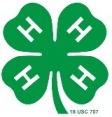 Almira Capps 4-H Scholarship $100.00 valueGuidelines & RequirementsEligibility:Graduating High School Seniors in Lemhi County.Participation in Lemhi County 4-H.  Every 4-Her is encouraged to apply.Applicants must:Have participated in 4-H a total of five years, two years of which were in high school,     with the last year in Lemhi County 4-H.Include two letters of recommendation with the completed application and essay.Have completed application packet to the Lemhi County 4-H Leaders Council by April 11th.  You can drop off your application by 5pm, April 11 at the Lemhi County Extension Office, Suite 202, in the Brooklyn Annex.Include proof of acceptance or enrollment from the College or University the applicant    will attend the following semester.Essay: Please write a 300 – 600 word essay telling about your 4-H experience and how it has helped you prepare for college and your future. Please include your goals and how you plan to meet them.Letters of Recommendation:Please have two people that know you and what you have done in 4-H write a letter of recommendation.  Please attach recommendation letters to your application.Almira Capps 4-H Scholarship ApplicationDue April 11, 2014Name:														Age: 			 Date of Birth: 					______ Sex:			4-H Clubs involved in:											Projects completed in Lemhi County 4-H and number of years you participated:			Offices held:													Please attach additional pages if necessary.